 Однодневные туры 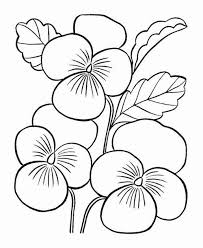 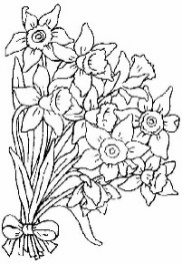 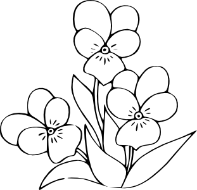 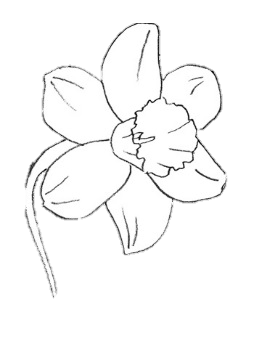 в Валдай, Старую Руссу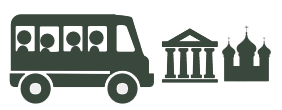 6 – 14 мая 2017ДатаВремяОписаниеСтоимость6 мая8:00– экскурсионная поездка в г. Валдай — Жемчужину Новгородского края с посещением музейного колокольного центра и Иверского монастыряБронирование: +7 905 290 86 86; info@visitnovgorod.ruВзрослые – 1280 руб.;Школьники – 1230 руб.6 мая10:20– экскурсионная поездка «Маленькая Швейцария» - Валдай!» с посещением музейного колокольного центра и Иверского монастыряБронирование: +7 905 290 86 86; info@visitnovgorod.ruВзрослые – 1250 руб.;Школьники – 1050 руб.7 мая9:00– Экскурсия «Вернисаж в Старой Руссе» с посещением дома-музея Ф. М. Достоевского и курорта «Старая Русса»Бронирование: +7 905 290 86 86; info@visitnovgorod.ruВзрослые – 1200 руб.; до 16 лет – 1150 руб.; до 7 лет –бесплатно7 мая10:00– экскурсия в г. Валдай с посещением филиала музея-заповедника – Музейного колокольного центра и Иверского монастыряБронирование: +7 (816 2) 90 93 92, +7 921 730 93 92Взрослые – 1200 руб.; пенсионеры, учащиеся – 1000 руб.; дети до 7 лет – 930 руб.7 мая10:20– экскурсионная поездка «Маленькая Швейцария» - Валдай!» с посещением музейного колокольного центра и Иверского монастыряБронирование: +7 905 290 86 86; info@visitnovgorod.ruВзрослые – 1250 руб.;Школьники – 1050 руб.8 мая8:00– экскурсионная поездка в г. Старая Русса с посещением дома-музея Ф. М. Достоевского и курорта «Старая Русса»Бронирование: +7 905 290 86 86; info@visitnovgorod.ruВзрослые – 1250 руб.;Школьники – 1200 руб.8 мая9:00– экскурсия «В краю Святых озер. Валдай» с посещением музейного колокольного центра и Иверского монастыряБронирование: +7 905 290 86 86; info@visitnovgorod.ruВзрослые – 1200 руб.; до 16 лет – 1150 руб.; до 7 лет –бесплатно8 мая10:00– экскурсия в г. Старая Русса ко Дню Великой Победы «Немеркнущий подвиг народа» с посещением филиала музея-заповедника – Музея Северо-Западного фронта и Краеведческого музеяБронирование: +7 (816 2) 90 93 92, +7 921 730 93 92Взрослые – 1100 руб.; пенсионеры, учащиеся – 880 руб.; дети до 7 лет – 600 руб.8 мая10:20– экскурсионная поездка «Маленькая Швейцария» - Валдай!» с посещением музейного колокольного центра и Иверского монастыряБронирование: +7 905 290 86 86; info@visitnovgorod.ruВзрослые – 1250 руб.;Школьники – 1050 руб.13 мая10:20– экскурсионная поездка «Маленькая Швейцария» - Валдай!» с посещением музейного колокольного центра и Иверского монастыряБронирование: +7 905 290 86 86; info@visitnovgorod.ruВзрослые – 1250 руб.;Школьники – 1050 руб.14 мая9:00– Экскурсия «Вернисаж в Старой Руссе» с посещением дома-музея Ф. М. Достоевского и курорта «Старая Русса»Бронирование: +7 905 290 86 86; info@visitnovgorod.ruВзрослые – 1200 руб.; до 16 лет – 1150 руб.; до 7 лет –бесплатно14 мая9:00– экскурсия «В краю Святых озер. Валдай» с посещением музейного колокольного центра и Иверского монастыряБронирование: +7 905 290 86 86; info@visitnovgorod.ruВзрослые – 1200 руб.; до 16 лет – 1150 руб.; до 7 лет –бесплатно